Informationen aus den Medien:Vieregg-Studie zur SchienenverkehrsführungLüneburg – Uelzen – Celle(Auswahl: Arnim Goldbach) 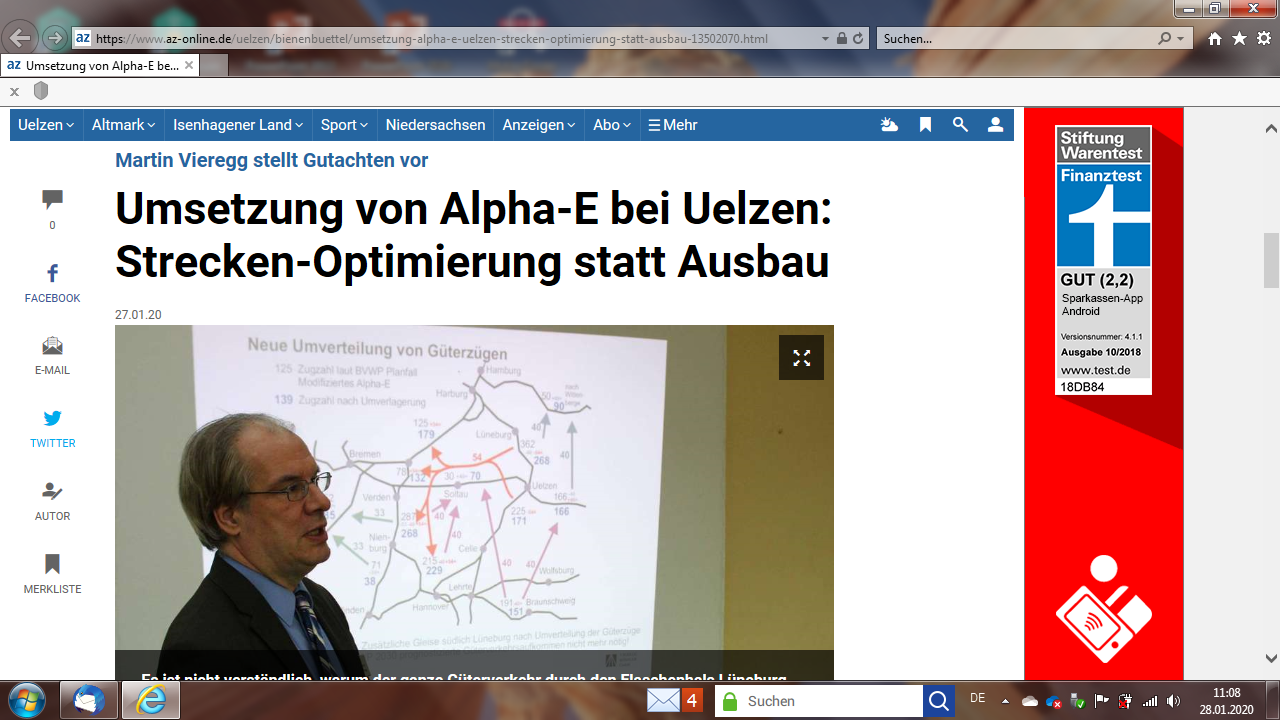 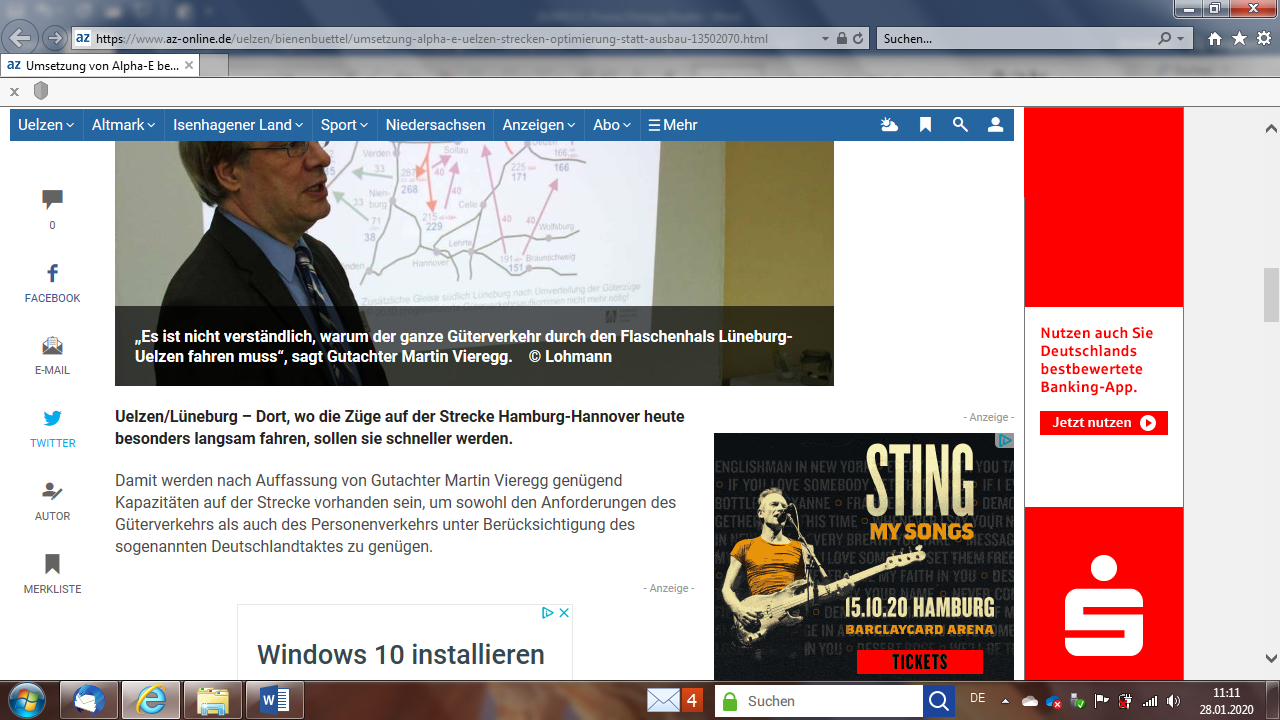 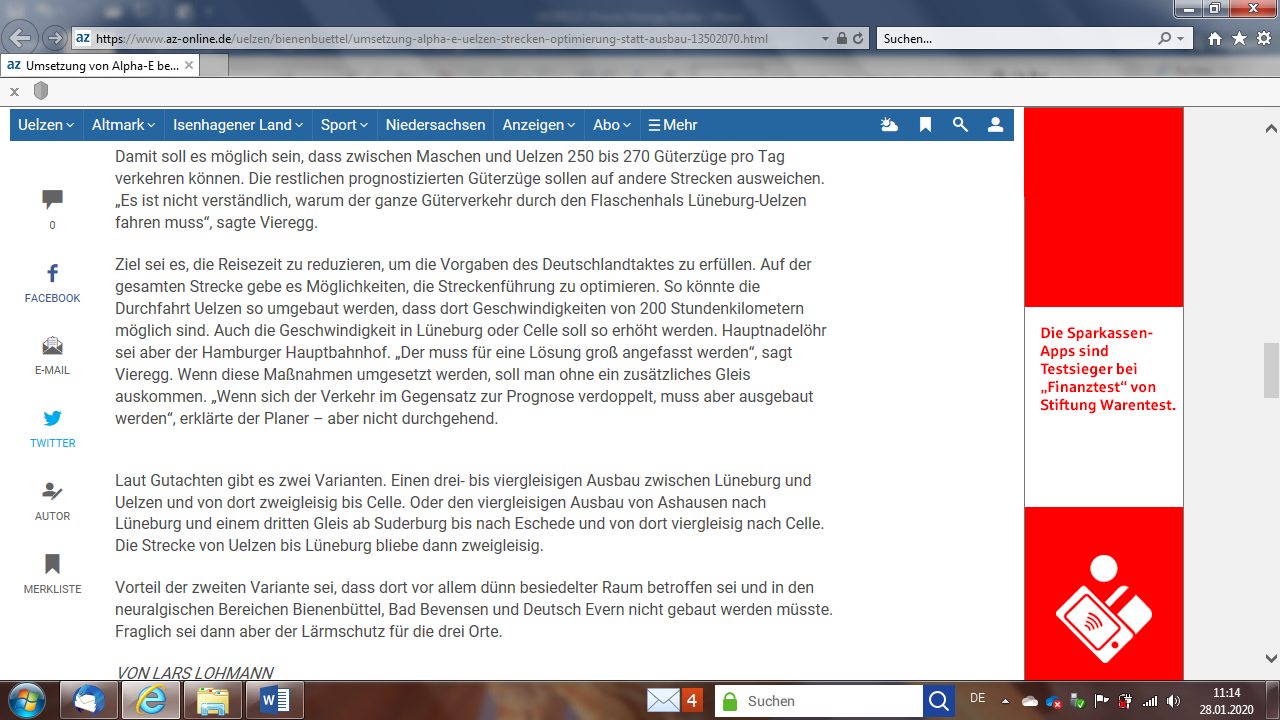 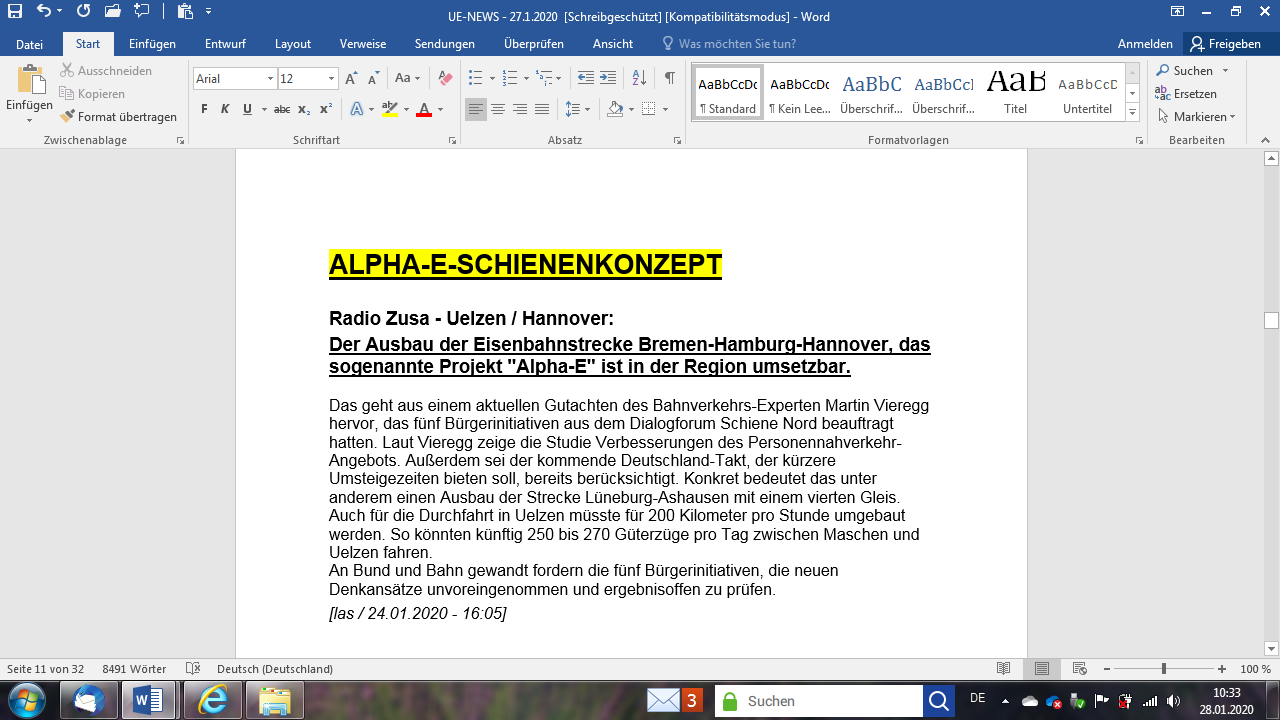 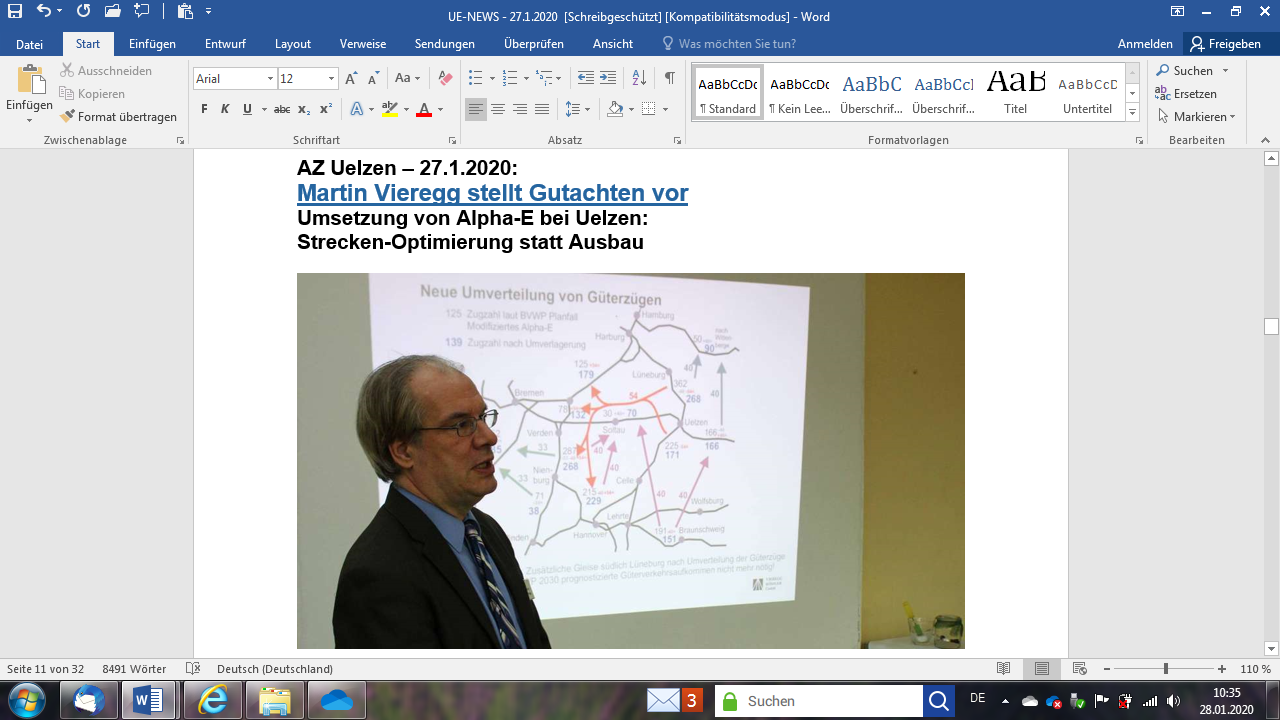 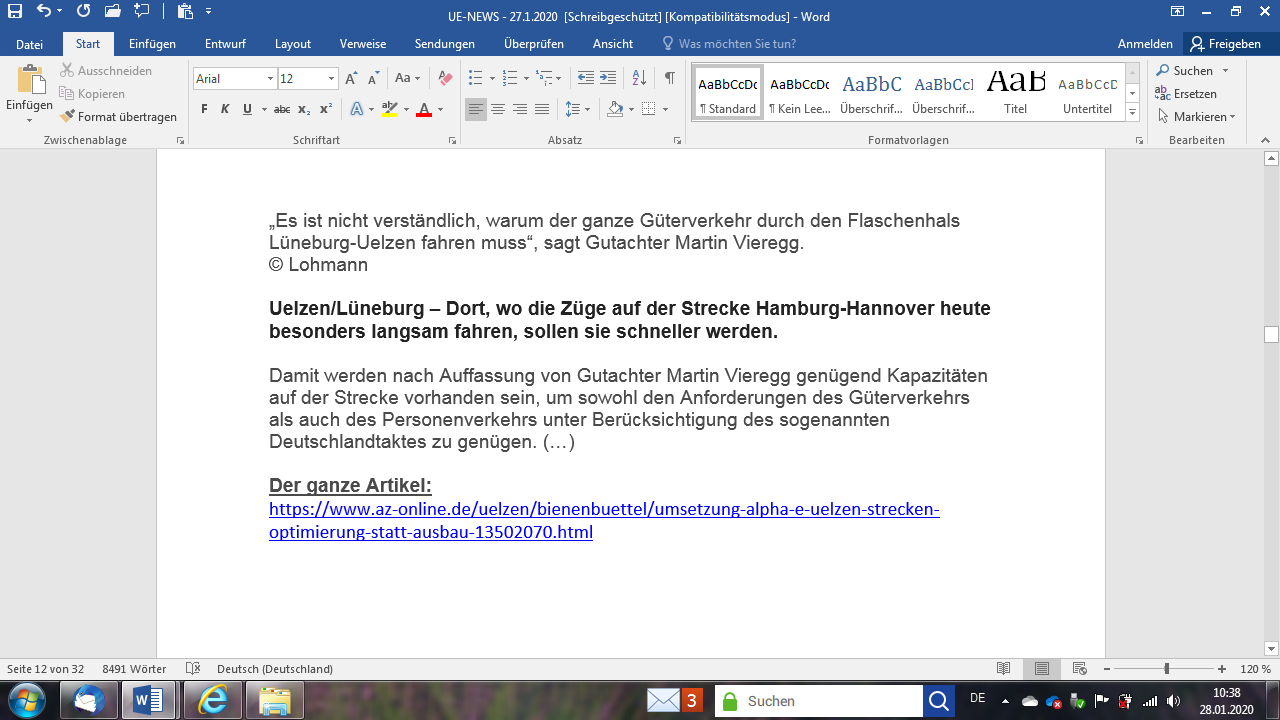 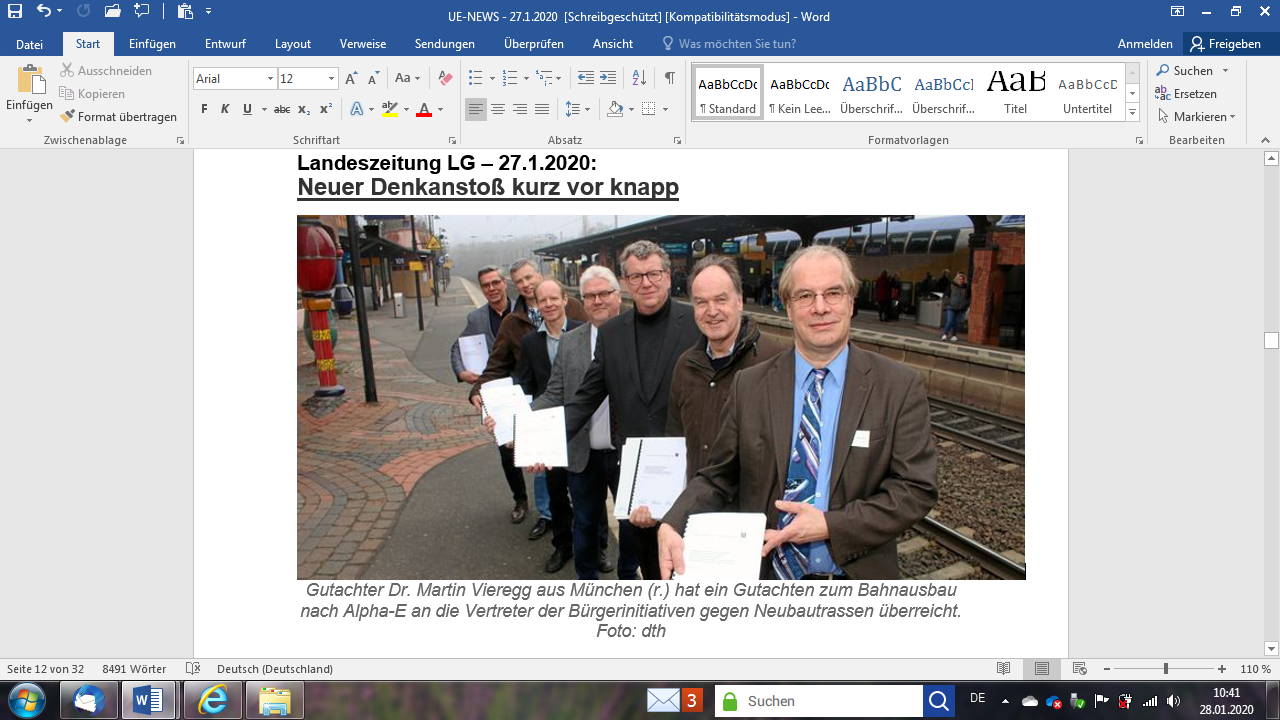 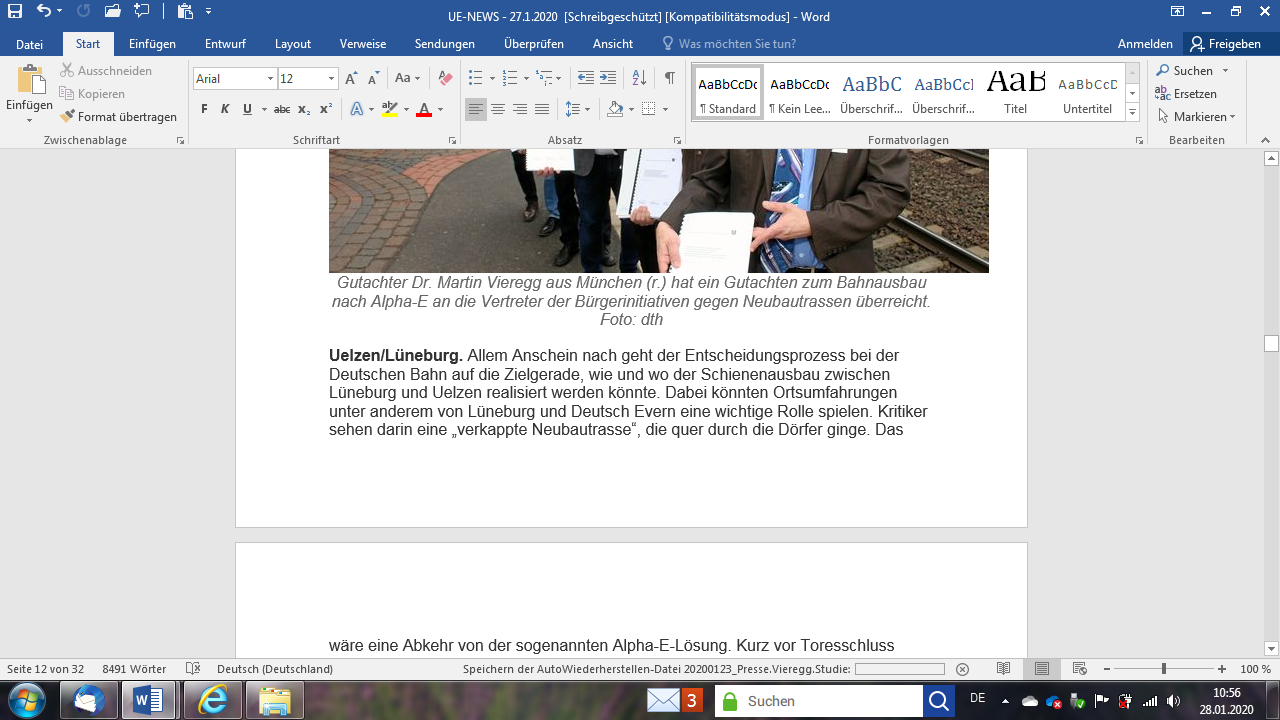 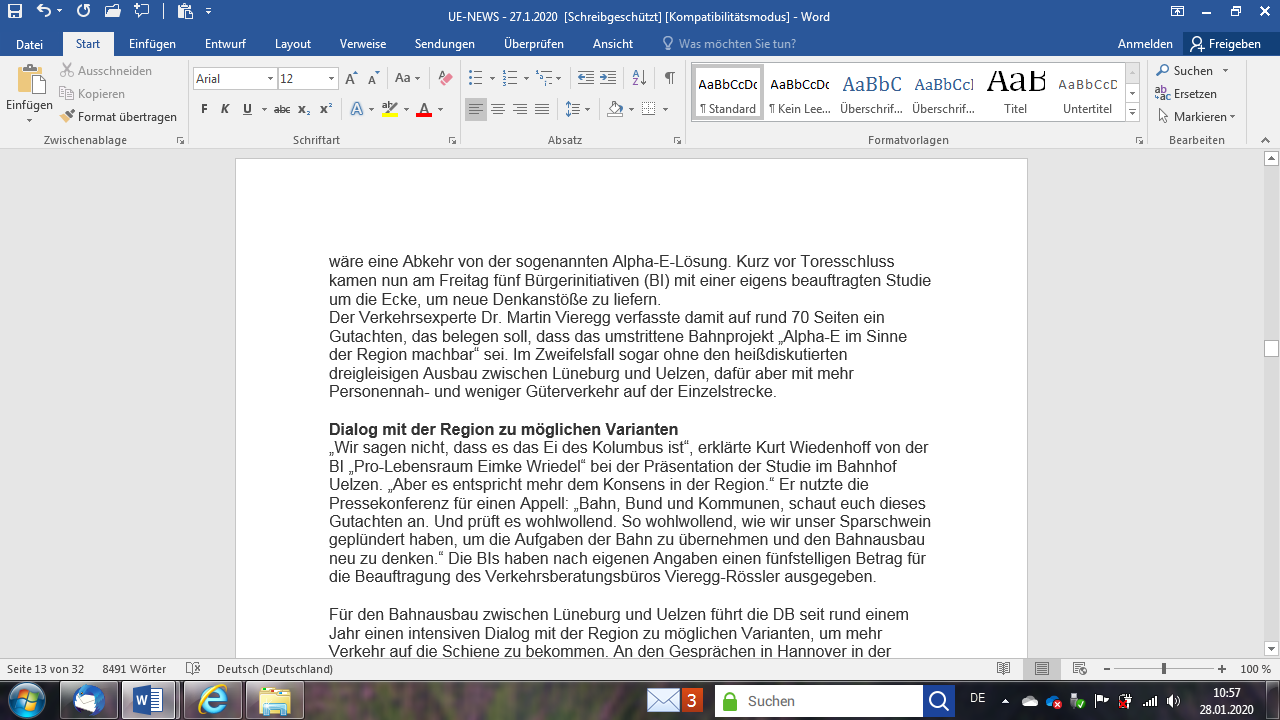 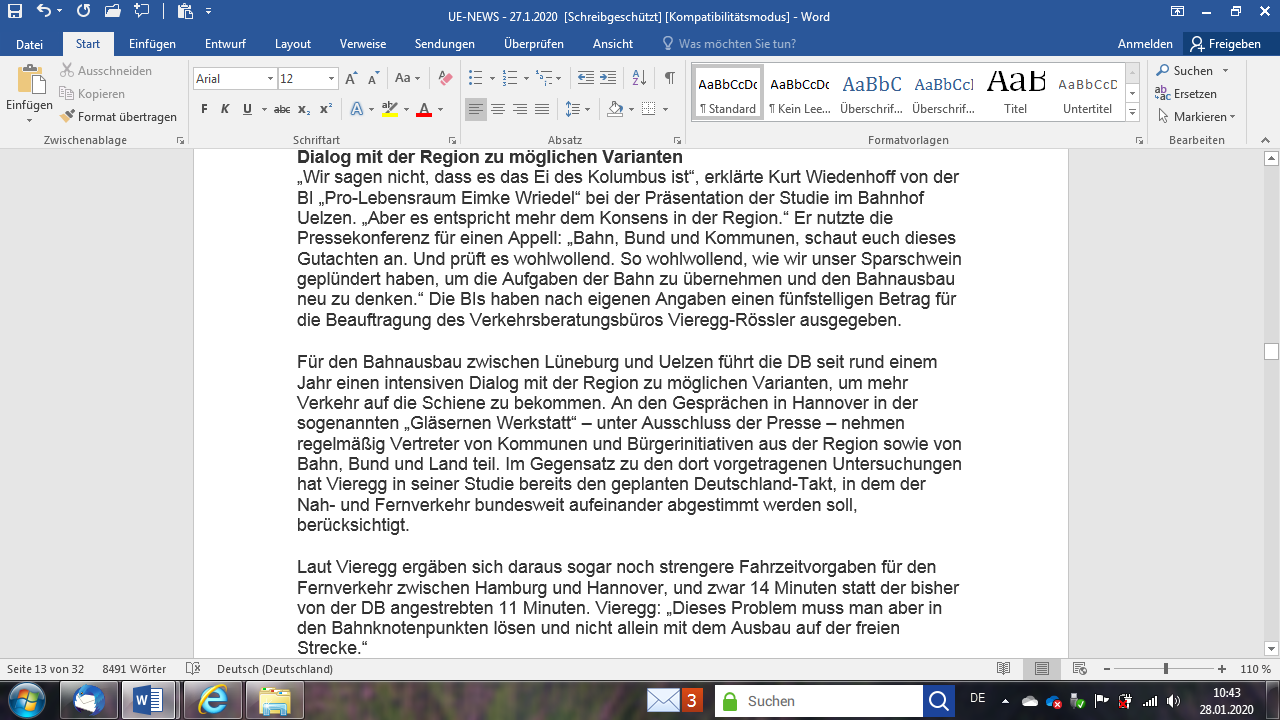 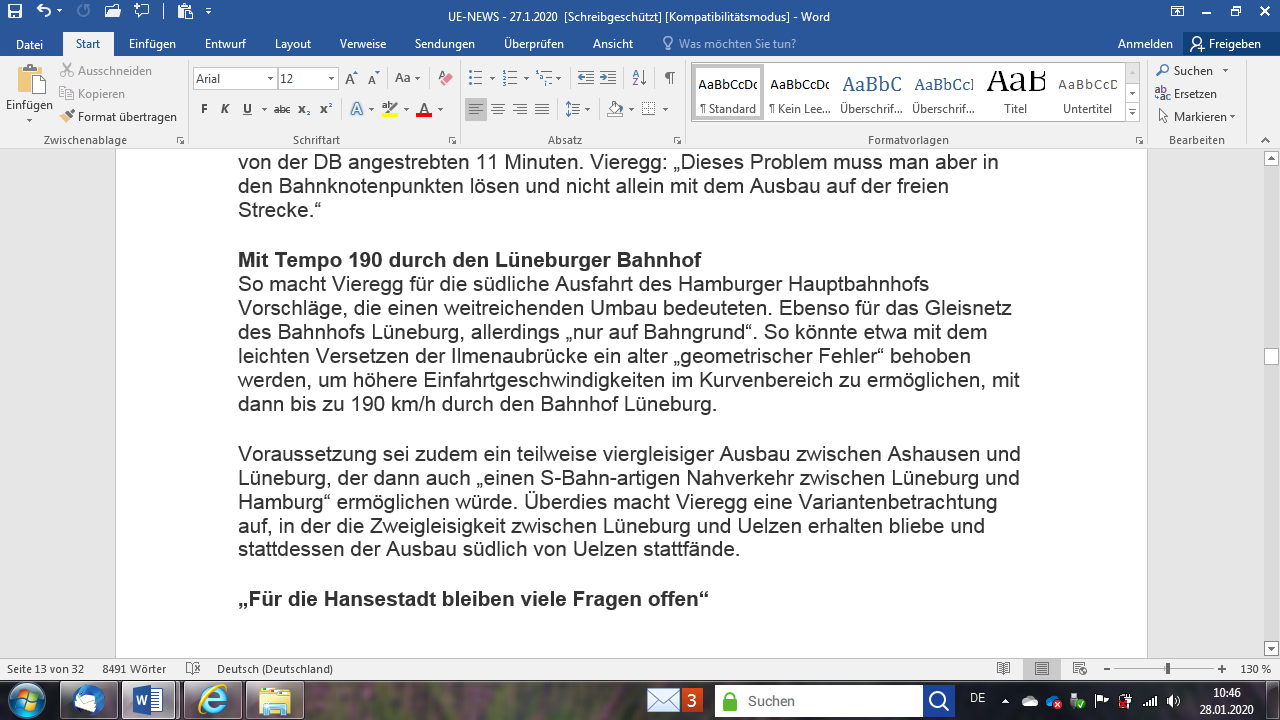 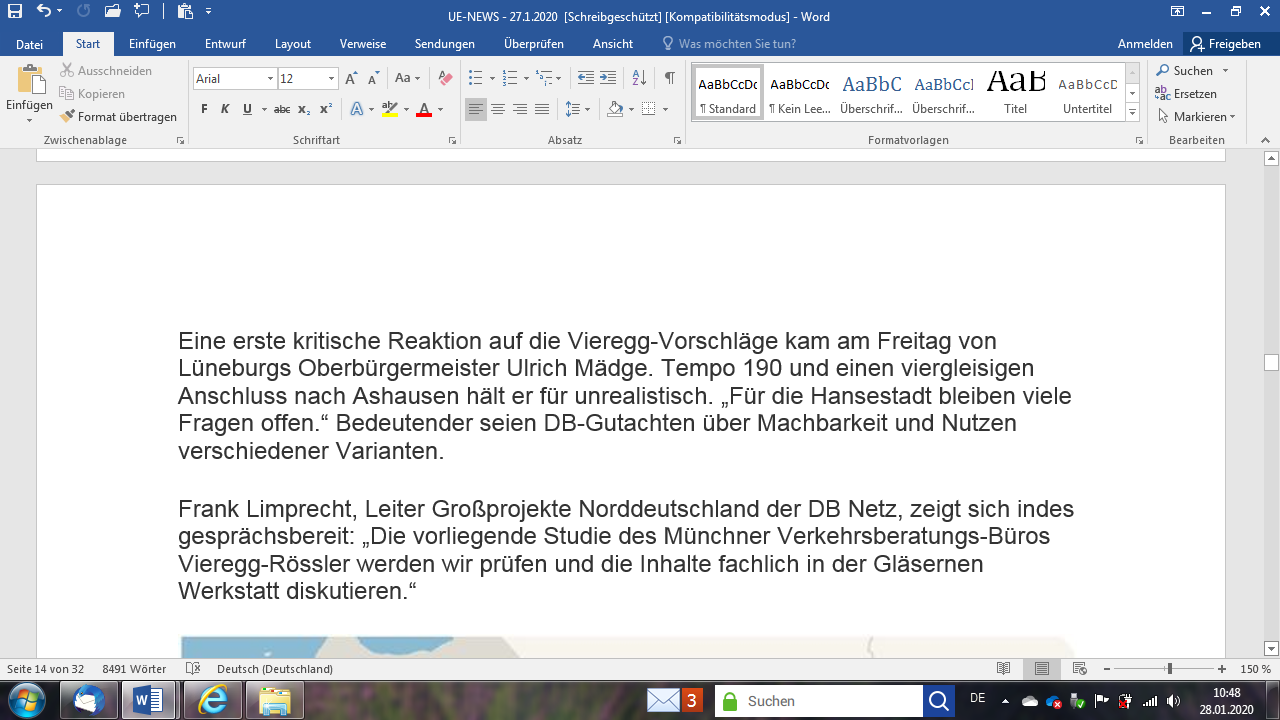 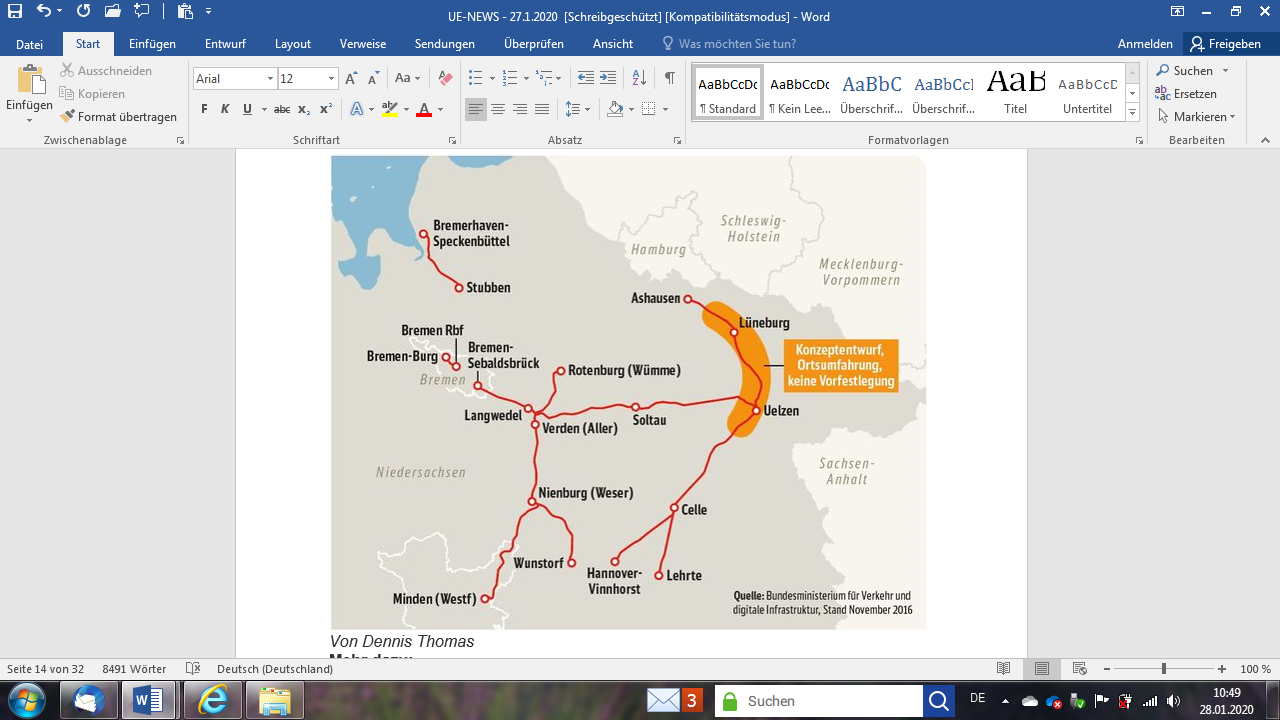 BIOS-Teilnehmer an der Veranstaltung in Uelzen am 23.01.2020: Diese Entscheidungen „Lüneburg – Uelzen – Celle“ könnten erhebliche Auswirkungen auf „unsere“ Strecke „Celle – Lehrte“ haben.Arnim Goldbach / Karl-Heinz Meyer / Kai-Uwe Suppé Otze, 28.01.2020BürgerInitiative Otze Schiene e. V. – BIOS e. V. | Sprecher:Arnim Goldbach, Kapellenweg 2 | 31303 Burgdorf-OtzeIhr Zeichen:Ihre Nachricht:Unser Zeichen:Unsere Nachricht:E-Mail:Telefon:Mobil:Homepage:Arnim.Goldbach@gmx.net(0 51 36) 8 44 630171 / 82 49 741www.bios-otze.deAn dieMitgliederder BIOSOtzeIhr Zeichen:Ihre Nachricht:Unser Zeichen:Unsere Nachricht:E-Mail:Telefon:Mobil:Homepage:Arnim.Goldbach@gmx.net(0 51 36) 8 44 630171 / 82 49 741www.bios-otze.deDatum:28.01.2020